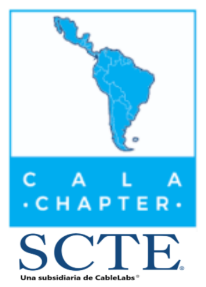 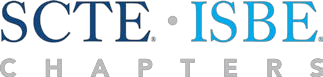 Formulario de Extensión del Concurso de IdeasNombre Completo:  	Nombre de la organización/instituto/universidad:  	Edad y grado de Estudio:  	Email:                                                                  Teléfono:  	Contacto del Capítulo:  	Email:                                                                  Teléfono:  	Nombre de la Idea¿Cuáles considera que serán los beneficios que proveerá esta idea a la industria de telecomunicaciones?Indique una descripción técnica y detallada de su idea, no mayor de 3 páginasEnviar al SCTE•ISBE CaLa Chapter mailto:rbarja@scte.org: (591) 75337878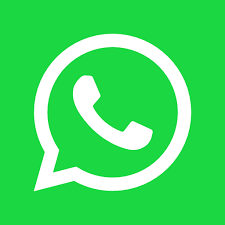 